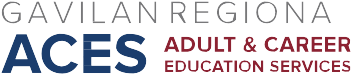 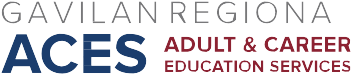 AB 104 Consortium MeetingMay 20, 2016In attendance: Mary Ann Sanidad, Dan Sanidad, Randy Brown, Dennis Browne, Debbie Padilla, Pat Lawson-North, Nicole Cisneros, Frank Hernandez, Marcela Serrano, Jim Yinger, Greg Camacho-Light, Dora Mendoza (Recorder)I.	Approval of Minutes of April 27, 2016II.	Updates/Reminders	Webinar Information and due dates: Year 1 plan revision due/submitted May 15.Year 1 budget changes due by June 20, 2016; Next budget report due July 31.Additional monies will come to consortium; Unspent 2015-16 dollars will be divided/Gavilan to receive $23, 016; an allocation of $100,695 will come at end of month for data collection.Professional Development Training June 6-8, 2016. Mary Ann requesting for some examples of classroom management situations for table discussion. Randy will be in charge of day 1 icebreaker.Send Dora Mendoza Summer/Fall schedules.Send Mary Ann e-signature approval.Data Collection-Bay Area CCC is hosting conference call on June 14, 2016 to receive feedback on DRAFT letter of commitment for data collection.  It is unclear the difference between the proposal and the pilot already in progress with Contra Costa and coast College consortia and West Ed/CalPASS.   Mary Ann will investigate. Suggestions include asking for a proposal A and proposal B to clarify  our options and seeing  if there is the possibility of them doing a presentation for us. We will need to vote.Continue to review and modify information regarding AEBG Annual Plan 2016-2017. Reports due: aebg.cccco.eduVision Literacy showed a short clip and made a brief announcement about uses of Salesforce as a means of disseminating new student information to consortium programs.  A discussion will take place at next meeting.III. 	New BusinessModifications in the 2016-17 MOUs were reviewed.  There will be a vote for approval at next meeting, after which representatives will pass them on to their districts for approval and signatures.IV.        Old BusinessThe 2015-16 annual plan revisions were approved by vote.A draft of the 2016-17 plans was reviewed; information was added.  Sections 3, 5, and 6 will require input from directors when templates are available.  Once data is input, Mary Ann will add narratives for each section.  Directors can see type of information required in hard copy.Since there will be no meeting between June 3 and August 19 when the 2016-17 plan is due, Mary Ann asked directors to provide an electronic signature.Next meeting: Friday, June 3, 2016, HRC101